السيرة الذاتية                                                                                   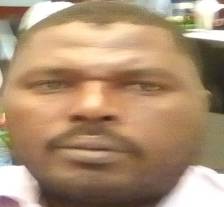 الاسم: علي عبد الرحمن حمزة عمر(دكتوارة, أستاذ مشارك)         الجنسية: سوداني                    الديانة: مسلمالعنوان الحالي: أمانة الشؤون العلمية جامعة السلام، مدينة الفولة, السودان.الهاتف: 00249121126790 (واتساب)- 00249114506605.   – 00249908504447   البريد الالكتروني: Alihamza95@hotmail.com           - Alijumbo95@gmail.com            المؤهلات الأكاديمية:- درجة الدكتوراة في التنمية الريفية, كلية الاقتصاد والتنمية الريفية, جامعة الجزيرة, السودان, 2013,- ماجستير في الاقتصاد والتنمية الريفيةِ, كلية الاقتصاد والتنمية الريفية جامعة الجزيرة، السودان, 2003,- بكالوريوس العلوم (مرتبة الشرف الثانية,القسم الأول) في الإقتصادِ والتنمية الريفيةِ، جامعة الجزيرة، 2000.المؤهلات التدريبية:-  شهادة مدرب في ريادة الاعمال الصغيرة والمتوسطة معتمدة من المعهد العربي للتخطيط بالكويت مايو 2017 م - شهادة معتمدة من اليونيدو لتدريب المدربين في ريادة وتاسيس الأعمال, نظمها المركز الاقليمي العربي لريادة الاعمال والتدريب الاستشاري بالتعاون مع معهد الدراسات الانمائية, جامعة الخرطوم ومنظمة الامم المتحدة للتنمية الصناعية والمجلس الأعلى للإستثمار, الخرطوم, جامعة الخرطوم, 20-25 مايو2012م.- شهادة معتمدة من الشركة السودانية لتنمية التمويل الاصغر في تدريب المدربين في إدارة محفظة التمويل الأصغر, ضمن برنامج اعداد المدربين في مجال صناعة التمويل الاصغر, وحدة التمويل الاصغر, بنك السودان, رئاسة مصرف الادخار التنمية الاجتماعية, الخرطوم, 26 ديسمبر2010- 6 يناير2011م,- شهادة معتمدة من مدرسة فرانكفورت للعلوم الادارية والمالية ( المانية) في تطبيق الممارسات الجيدة في تقديم الخدمات المالية للشباب, - شهادة معتمدة من مدرسة فرانكفورت للعلوم الادارية والمالية ( المانية) في بحث السوق مع الزبائن الشباب, مقدمة من مدرسة فرانكفورت للعلوم الادارية والمالية ( المانية) بالتضامن مع الشركة السودانية لتنمية التمويل الأصغر, وحدة التمويل الأصغر بنك السودان, برج الفاتح, الخرطوم, 8- 12 مايو 2011 م.حضور دورات تدريبية:- شهادات في حضور دورات ترقيةِ و تطوير الأداء الأكاديميِ الحتمية ( طرق وتقنيات التدريس, القياس والتقويم الجامعي, الادارة الجامعية)، 2006 جامعةِ الخرطوم.- شهادة حضور دورة تدريبية مكثفة في تطوير مهارات اللغة الانجليزية لأساتذة الجامعات, مقدمة من معهد اللغة الانجليزية, جامعة الخرطوم, 6 مايو وحتى 14 يوليو2013م.- شهادة حضور دورات متقدمة في مهارات  برامج أوفس (معالجة كلمات, قواعد بيانات, أكسل, أكسس, بوربوينت, , E.views ,SPSS.- شهادة  حضور دورة تدريبية في مجال التمويل الاسلامي والمشروعات الصغيرة والمتوسطة بالمعهد العربي للتخطيط بدولة الكويت, من 2-6 ديسمبر 2018م, الكويت. - شاركت بالحضور في العشرات من ورش العمل والمنتديات العلمية والتخطيطية في العديد من المؤسسات البحثية ومؤسسات القطاعين العام والخاص والمنظمات الدولية العاملة بالسودان.الخبرات الأكاديمية:-  أستاذ مشارك, بكلية الاقتصاد وتنمية المجتمع, قسم التنمية الريفية, جامعة السلام, يونيو2019, حتى تاريخه- أستاذ مساعد, بكلية علوم البيئة وإدارة مخاطر الكوارث, قسم إدارة المنظمات,  جامعة الرباط الوطني, فبراير 2019, حتى ديسمبر 2019م(منتدباً).- أستاذ مساعد, بكلية الاقتصاد وتنمية المجتمع, قسم التنمية الريفية, جامعة السلام, سبتمبر2013, حتى فبراير 2019م.-  مُحاضر، بكلية الاقتصاد وتنمية المجتمع، جامعة السلام, من أغسطس 2008 وحتى سبتمبر2013م-  مُحاضر، بكلية الاقتصاد وتنمية المجتمع، جامعة غرب كردفان, من مارس2003 حتى  أغسطس 2008م.- متعاون مع اقسام الاقتصاد والاحصاء والدراسات السكانية والتخطيط بالجامعات السودانية في تدريس العديد من المقررات. -  مُساعدِ تدريس، بكلية الاقتصاد وتنمية المجتمع، جامعة غرب كردفان، أكتوبر2000 إلى مارس2003م.الإشراف على البحوث: اشرف الآن على 5 رسائل للماجستير بكلية الاقتصاد وتنمية المجتمع, جامعة السلام وما زلت أشرف على العديد منها. أشرفت على عشرات البحوث في المجالات الاقتصادية والاجتماعية والمرأة على مستوى البكالوريوس والدبلوم العالي, بقسم التنمية الريفية بكلية الاقتصاد وتنمية المجتمع. ناقشت العديد من رسائل الماجستير بجامعتي السلام وغرب كردفان.الخبرة في التعليم والتدريس:(أ) ملخص للمساقات التي تم تدريسها، اسم المساق ، عدد المرات التي تم تدريسه فيها، التقييم(ه) المشاركة في المؤتمرات الإقليمية و الدولية 1- المشاركة بالحضور في مؤتمر الادارة المتكاملة والمستدامة للموارد المائية غير النيلية في السودان: فندق كورنثيا, الخرطوم للفترة من 21-23 نوفمبر 2017م.  2- المشاركة بالحضور في ملتقى التصنيع والابتكار, قاعة الصداقة بالخرطوم, مارس 2016م 3- المشاركة بالحضور في ندوات مناقشة ميزانية السودان القومية التي تعدها وزارة المالية ويتم مناقشتها ضمن برامج مركز معلومات التنمية بمعهد الدراسات الانمائية جامعة الخرطوم للأعوام 2010, 2011, 2012, 2013م على التوالي بصفة مشارك.3 - ورشة حول التعليم الالكتروني، الحكومة الالكترونية 11-13 فبراير 2006م الخرطوم، جامعة امدرمان الاسلامية, السودان, بصفة مشارك.الدراسات الاستشارية والبحوث العلمية:_ تقييم أثر مشروعات الاخراج من الفقر التي نفذها ديوان الزكاة بولاية غرب كردفان العام 2018م( مقدمة لديوان الزكاة بالولاية) _ تقييم أثر مشروعات الاخراج من الفقر التي نفذها ديوان الزكاة بولاية غرب كردفان العام 2017م( مقدمة لديوان الزكاة بالولاية) -  تقييم أثر مشروعات الاخراج من الفقر التي نفذها ديوان الزكاة بولاية غرب كردفان العام 2016م ( مقدمة لديوان الزكاة بالولاية)- تقييم اثر مشروعات مبادرة البنك الزراعي السوداني(ABSUMI) (بالتعاون مع IFAD) للتمويل الاصغر بمحلية لقاوة غرب كردفان،  2017م. (ضمن فريق بحثي لتقييم المشروع برئاسة الخبير الدكتور صالح جبريل؛ مصرف الادخار, الرئاسة)- تقييم أثر مشروعات الاخراج من الفقر التي نفذها ديوان الزكاة ولاية غرب كردفان بمحليات جنوب الولاية العام 2015م. ( مقدمة لديوان الزكاة بالولاية)- أثر إدخال المحاصيل النقدية على إنتاجِ المحاصيل الغذائية: دراسة حالة: الفول السوداني والدخنِ في محافظةِ شرقِ دارفور، السودان، 2003, مجلة السلام للعلوم والآداب, العدد الرابع (باللغة الانجليزية).- أثر مشروعات تنمية المناطق المختارة: حالة مشروع تنمية أرياف شيكان, الأبيض, شمال كردفان, السودان, رسالة دكتوراة غير منشورة, جامعة الجزيرة, (باللغة الانجليزية), 2013م.الاهتمامات العلمية:- نظريات وقضايا التغير الاجتماعي في العالم المعاصر- تحليل وتقييم الآثار الإقتصادية والاجتماعية للسياساتِ الوطنيةِ والدوليةِ,- التمويل الريفي, والتمويل الأصغر.- المشروعات الصغيرة والمتوسطة وريادة الاعمال - الاساليب الحديثة في تصميم وتخطيط وتقييم المشاريع.- قضايا التنمية البشرية المستدامة والبيئة - قضايا النوع والتنميةالخبرات التدريبية:إعداد وتنفيذ العديد من الدورات التدريبية للحرفيين وصغار المنتجين بولاية غرب كردفان بمدينتي الفولة والنهود في مجالات التمويل الأصغر ودراسات جدوي المشروعات الصغيرة والصناعات الصغيرة, 2016.إعداد وتنفيذ عدة دورات في بناء قدرات النِساءِ الريفيات في اختيار وإدارة المشروعات الصغيرة، وزارة المالية، غرب كردفان, السودان خلال الفترة من العام 2004م, العام 2014م,إعداد وتنفيذ عدة دورات في مجال التمويل الأصغر بولاية شمال دارفور تم فيها تدريب (650) متدرب ومتدربة خلال العام 2011م. إعداد وتنفيذ العديد من الدورات التدريبية في مجال بناء القدرات الادارية والتنفيذية للشباب والطلاب بكل من ولاية شمال دارفور وغرب كردفان. المشاركة في تطوير استراتيجية صناعة التمويل الأصغر ضمن اسراتيجية مكافحة الفقر بولاية شمال دارفور, السودان, والمشاركة بالتدريب والاستشارات في تنفيذها,2010 -2011م.الخبرات الإدارية:- أمين الشؤون العلمية, جامعة السلام,  من ديسمبر 2019م وحتى 6/2/2022م- مؤسس وعميد كلية تنمية المجتمع, جامعة السلام,  من مايو 2018م  وحتى فبراير 2019م,- مؤسس ومدير مركز التمويل الأصغر وانتخاب المشروعات (للتدريب والبحوث والاستشارات), جامعة السلام,  من مايو 2015م وحتى فبراير 2019م,- سكرتير تحرير مجلة جامعة السلام للعلوم والآداب, اكتوبر2015م وحتى فبراير 2019م.- مسجلّ ونائب عميد كليّةِ الاقتصاد و تنمية مجتمع, جامعة السلام نوفمبر2013م وحتى مايو2015م- منسق وحدة التمويل الاصغر وانتخاب المشروعات بكلية الاقتصاد وتنمية المجتمع, 15 يناير 2014 وحتى مايو 2015م.- مدير العلاقات العامة, جامعة السلام, يوليو 2010م حتى 2012م.- رئيس القسم العام بكلية الاقتصاد وتنمية المجتمع جامعة غرب كردفان, أغسطس 2007- أغسطس 2008م,- مسجلّ كليّةِ الاقتصاد و تنمية مجتمع، جامعة غربِ كردفان مارس 2003 إلى يوليو2006م.- مُساعدِ سكرتير الخدماتِ، جامعة غرب كردفان، أكتوبر 2000 إلى أغسطس2001م.عضوية اللجان والمجالس العلمية:(أ) عضوية المجالس الاستشارية المؤسسية الوطنية و الدولية 1- عضو ومقرر مجلس أمناء كلية تنمية المجتمع, جامعة السلام, مايو 2018م, 2- عضو مجلس ادارة مركز الدراسات المحاسبية(تأهيل) بوزارة المالية والاقتصاد ولاية غرب كردفان منذ يوليو 2018م. 3- عضو الشبكة السودانية  للادارة المتكاملة للموارد المائية غير النيلية ومقرها بكرسي اليونيسكو بجامعة امدرمان الاسلامية, نوفمبر 2017م.(ب) إلقاء محاضرات في تجمعات/ ورش عمل علمية :1- ندوة بعنوان: قضايا تشغيل الشباب: المشكلات والحلول, مقدم ورقة مقدمة ضمن أنشطة المؤتمر الثاني للاتحاد الوطني للشباب السوداني بولاية غرب كردفان الفولة – 31/3/2017م, قاعة التعليم العالي, جامعة غرب كردفان. مقدم المحاضرة2- تقديم محاضرة عامة بعنوان: الريادة ودورها في التنمية الاقتصادية, بجامعة غرب كردفان, النهود, قاعة المشير البشير, اغسطس 2017م, مقدم المحاضرة.3- محاضرة عامة بعنوان:  أثر التمويل الأصغر في مكافحة الفقر في السودان, جامعة السلام, بابنوسة 24 نوفمبر 2013م, مقدم المحاضرة.4- ندورة بعنوان: دور التمويل الأصغر في الحد من الفقر وخلق العمالة المنتجة, تجربة شمال دارفور نموذجاً, ديسمبر2011, قاعة الامام مالك, بجامعة غرب كردفان, مدينة النهود, مقدم ورقة.5- مناقش لورقة في محاضرة بعنوان: النزاعات القبلية بولاية غرب كردفان: الآثار والحلول, قاعة   (ب. ابراهيم موسى) بابنوسة, جامعة السلام, مارس 2015م العضوية في الجهات المهنية:1- عضو الشبكة السودانية  للادارة المتكاملة للموارد المائية غير النيلية ومقرها بكرسي اليونيسكو بجامعة امدرمان الاسلامية, نوفمبر 2017م2- مشرف جمعية التنمية الريفية بكلية الاقتصاد وتنمية المجتمع 2013-2014م  3- عضو الجمعية السودانية لحماية البيئة, خلال الفترة من 2006-2009مقائمة بالمنشورات والتاليف(حسب ترتيبها الزمني بدءا بالاحدث )(أ) المنشورات:1- عوامل استدامة المشروعات الصغيرة والمتناهية الصغر: دراسة حالة مشروعات الزكاة المنفذة خلال العام 2015م بمحليات جنوب ولاية غرب كردفان, السودان, مجلة جامعة السلام للآداب والعلوم ,2018م , العدد السابع.- 2The Impact of the introduction of Cash Crops on the Production of Food Crops:  The Case of Groundnut and Millet Produced in Eastern Darfur Province, (1992-2002), Journal of Arts and Sciences, Peace University, Sudan, 2017, Issue no (4).3- The socio-economic Impact of Microfinance on Rural Women life: A case of ABSUMI in Lagawa Locality, West Kordufan, Sudan 2016, Journal of West Kordufan University for Arts and Sciences, Volume, Issue no. 2019 (ب) الكتب / فصول في كتب: 1  - الدكتور صالح محمد أبو القاسم والدكتور علي عبد الرحمن حمزة :  إدارة التنمية الريفية  في السودان(تحت الطبع), السودان ,2019م.خدمة الجامعة:عضوية لجان:عضو لجنة اعداد مقترح كلية هندسة النفط والمياه, 2020م مقرر لجنة لترقية أعضاء هيئة التدريس بجامعة السلام. من ديسمبر 2019م وحتى تاريخه.عضو ومقرر لجنة إعداد برنامج ومناهج ماجستير التنمية الريفية بالمقررات, جامعة السلام, 2015م.عضو لجنة تطوير منهج دبلوم تنمية المجتمع بكلية الدراسات التنموية,2018معضو لجنة اعداد مقترح كلية تنمية المجتمع, 2018م رئيس اللجنة الفنية لترقية أعضاء هيئة التدريس بجامعة السلام. من 2015م وحتى تاريخهعضو لجنة تطوير مناهج كلية الاقتصاد, 2007-2008م,عضو ومقرر لجنة الامتحانات بكلية الاقتصاد وتنمية المجتمع جامعة السلام من مارس 2013 وحتى يونيو 2015م عضو ومقرر لجنة الامتحانات بكلية الاقتصاد وتنمية المجتمع جامعة غرب كردفان من مارس 2003 وحتى اغسطس2006م رئيس لجنة طباعة امتحانات كلية الاقتصاد وتنمية المجتمع جامعة السلام من مارس 2013 وحتى يونيو 2015م رئيس لجنة طباعة امتحانات كلية الاقتصاد وتنمية المجتمع جامعة غرب كردفان من مارس 2003 وحتى اغسطس2006م رئيس وعضو لعدة لجان محاسبة العاملين بمجمع بابنوسة, جامعة السلامرئيس وعضو لعدة لجان تحقيق في حالات غش الطلاب في الامتحانات بكلية الاقتصاد وتنمية المجتمع (غرب كردفان والسلام).ب- المجالس:1- عضو مجلس كلية الاقتصاد وتنمية المجتمع جامعة غرب كردفان للفترة من 2003 وحتى اغسطس 2008م 2 - عضو مجلس كلية الاقتصاد وتنمية المجتمع جامعة السلام للفترة من اغسطس 2008م وحتى تاريخه 3- عضو ومقرر مجلس مركز التمويل الأصغر وانتخاب المشروعات للفترة  يوليو2015م وحتى يونيو 2018م 4- عضو مجلس اساتذة جامعة غرب كردفان خلال الفترة من 2003م وحتى اغسطس 2008م 5- عضو مجلس اساتذة جامعة السلام للفترة من اغسطس 2008م وحتى تاريخه 6- عضو مجلس عمداء جامعة السلام للفترة من يوليو 2010 وحتى ديسمبر2012م ومن  يونيو 2015م وحتى فبراير 2019م, ثم من ديسمبر 2019 وحتى تاريخه.  7-  سكرتير تحرير مجلة جامعة السلام للعلوم والآداب, اكتوبر2015م وحتى تاريخه.8- عضو ومقرر مجلس أمناء كلية تنمية المجتمع للفترة يونيو 2018م وحتى فبراير 2019.خدمة المجتمع:1- إعداد وتنفيذ دورة تدريبية في مجال ادارة المشروعات الصغيرة, للجمعيات التعاونية والمنظمات بادارية السلام, أمدرمان الريف الجنوبي, 16-19 يناير 2021م.2- تنفيذ برنامج تنمية المجتمع الميداني والذي من خلال يتم التواصل مع المجتمعات المحلية والمنظمات والمؤسسات التي تقدم الخدمات, مما أسهم في تغيير وتبني الكثير من المقترحات والأفكار وأساليب حل المشكلات وترتيب الأولويات وايصال رسالة الجامعة في اصقاع الولاية, خلال الفترة من (2013-2018م)3- إعداد وتنفيذ العديد من الدورات التدريبية للحرفيين وصغار المنتجين والشباب بمدينة الفولة , النهود في مجالات التمويل الأصغر ودراسات الجدوي وادارة المشروعات الصغيرة, شملت متدربين من ثمان محليات.4- اعداد وتنفيذ عدة دورات في بناء قدرات النِساءِ الريفيات في اختيار وإدارة المشروعات الصغيرة، وزارة المالية، غرب كردفان, السودان خلال الفترة من العام 2004م, العام 2014م,5- إعداد وتنفيذ عدة دورات في مجال التمويل الأصغر بولاية شمال دارفور تم فيها تدريب (650) متدرب ومتدربة خلال العام 2011م. 6- المشاركة في تطوير استراتيجية صناعة التمويل الأصغر ضمن اسراتيجية مكافحة الفقر بولاية شمال دارفور, السودان, والمشاركة بالتدريب والاستشارات في تنفيذها,2010 -2011م.7- تقييم أثر مشروعات الاخراج من الفقر التي نفذها ديوان الزكاة ولاية غرب كردفان بمحليات جنوب الولاية العام 2015م , ومشروعات الولاية 2016م  كقائد لفريق التقييم,ثم للعام 2017, 2018م كمحلل ومقييم.8- تقييم  تجربة البنك الزراعي في التمويل الاصغر(أبسمي) بمحلية لقاوة, 2017م9- اعداد دراسات جدوى مشروعات صغيرة للعديد من الجهات والأفراد بالولاية, مثل ديوان الزكاة واتحاد الشباب, والمرأة. 10- تقديم المشورة للعديد من الجهات العاملة في مجالات التنمية الاجتماعية والمشروعات الصغيرة والتمويل الأصغر, مثل ديوان الزكاة ومشاريع استقرار الشباب ومؤسسة غرب كردفان للتمويل الأصغر.خبرات العمل والتدريب الميداني:- قيادة العمل والمسوحات الميدانية لجمع البيانات لتحديد الاحتياجات للمتأثرين بالحرب (النازحين), من خلال تجربة العمل مع منظمة التضامن الفرنسية بدارفور, 2006.- تخطيط وتنفيذ العمل والمسوحات الميدانية لجمع البيانات لدراسة الحالات, ودراسات تقييم الأثر لمشروعات مكافحة الفقر, 2015-2017,- تحليل وكتابة التقارير عن الأحوال الميدانية للمستهدفين بالبرامج والمشروعات التنموية,- تدريب طلاب قسم تنمية المجتمع على العمل والمسوحات الميدانية, من خلال تطبيق مناهج التنمية بالمشاركة, وتقنيات البحث السريع بالمشاركة (PRA, RRA).- القدرة العالية على التواصل واستخدام وسائل التواصل الفعال مع مختلف الطبقات والاعراق والمكونات الاجتماعية,- القدرة على تنسيق مجهودات جهات مختلفة لتحقيق الاهداف المشتركة, حيث استفد من العمل كمدير للعلاقات العامة للجامعة, بالاضافة للتمتع بطيف واسع من العلاقات المهنية والوظيفية والاجتماعية في مختلف ولايات السودان, خاصة الخرطوم, ولايات دارفور, جنوب كردفان والنيل الأزرق, وولايات الشرق, بالاضافة لمعرفتي اللصيقة لمجموعة من العاملين ببنوك ومؤسسات التمويل الأصغر بجميع ولايات السودان.  مجالات التدريب التي أجيدها:تصميم وتخطيط  وادارة المشاريعالتمويل الأصغر وريادة الأعمال والمشروعات الصغيرة والمتوسطةالتقييم والمتابعة في المشروعات  تقدير الاحتياجات التنموية تخطيط وتحليل النوع الاجتماعيالتخطيط الاستراتيجي والتنمويادارة المنظمات الطوعيةادارة الكوارث والازماتتدريب المدربيندراسات الجدوي وخطط العملإعداد وتصميم برامج ومشروعات التنميةالمهارات والكفايات:هذه المؤهلات العلمية وتلك الخبرات العملية والميدانية والبحثية زودتني بمجموعة من المهارات والكفايات المهنية منها على سبيل المثال:  - أجيد اللغة العربية والانجليزية تحدثاً وكتابة,- أجيد استخدام الحاسوب وصيانته وتشغيل وصيانة الكثير من الأجهزة المكتبية, كالطابعات, ماكينات التصوير, الفاكسات...الخ - اجيد استخدام تطبيقات برنامج أوفس وبعض البرامج التحليلية, كالSPSS وال  E.views . - مهارت قيادية , ادارية وتنفيذية جيدة ( التخطيط, التنفيذ, التنسيق, المتابعة والتقييم), - القدرة على بناء والعمل مع الفريق,- القدرة على العمل في البيئات الصعبة والأزمان الحرجة,- القدرة على بناء العلاقات المهنية بسرعة,- جيد التواصل مع الطبقات والفئات الاجتماعية المختلفة, ثلاث اشخاص مرجعيين: 1- بروفيسور حاتم أمير مهران , جامعة الامام محمد , كلية العلوم الادارية , المملكة العربية السعودية,  الرياض,    E-mail: mahranec@yahoo.com    - جوال-  00966536150323  2- بروفيسور أحمد عثمان محمد ادريس, مدير جامعة السلام, السودان, جوال: 002491221911 – 002499234864413- د.عبد الوهاب موسى الجعلي: جامعة الجوف, المملكة العربية السعودية, كلية العلوم الانسانية  والآداب  جوال: 00966533833469 التقييمعدد مرات التدريساسم المساقالإســــــــــــــــمالرقم10التنمية الريفيةتخطيط وتنمية المجتمعات الريفية14الدبلوم العالي في التنمية الريفيةالانثروبولوجيا الاقتصادي26عامعلم اجتماع التنمية35التنمية الريفيةمقدمة في التنمية الريفية43التنمية الريفيةمدخل علم الاجتماع52التنمية الريفيةعلم الاجتماع الريفي61التنمية الريفيةالتخطيط الاجتماعي الشامل72التنمية الريفيةالتنمية الاجتماعية81إدارة المنظمات/ الحماية المدنيةالعولمة والمنظمات الدولية92التنمية الريفيةالتنمية الاجتماعية الشاملة108التنمية الريفية , الاحصاء , التخطيط, الاقتصاد,  الدراسات العليا , علوم البيئة وادارة المنظماتمناهج البحث العلمي116دبلوم تنمية المجتمعمقدمة تنمية المجتمع126دبلوم تنمية المجتمعتقنيات تنمية المجتمع136دبلوم تنمية المجتمعمناهج تنمية المجتمع1413دبلوم تنمية المجتمعتنمية المجتمع ميداني (1,2,3)154التخطيط والتنمية الاقتصاديةالتخطيط التنموي163التنمية الريفيةالتقنية الملائمة والتنمية171الاقتصادالتنمية الاقتصادية 31812عامدراسات السلام192 دبلوم تنمية المجتمعصحة البيئة202التنمية الريفيةمدخل السكان والتنمية213التنمية الريفيةالبيئة والتنمية الريفية226التنمية الريفيةاقتصاديات الثروة الحيوانية236ادارة الاعمال والمحاسبة, التمويل, برنامج ماجستير ادارة الاعمال,ريادة الأعمال والمشروعات الصغيرة246ادارة الاعمال والمحاسبة,  الدبلوم العالي في المحاسبة, الماجستيرالتمويل الأصغر255التنمية الريفيةبرامج تنمية المرأة الريفية265التنمية الريفيةتنمية الأسرة الريفية271التنمية الريفيةاستراتيجيات التنمية28